RAKÚSKO-UHORSKO – TestVyber správne ÁNO alebo NIE.Dualizmus je: politický systém s 2 panovníkmipolitický systém s 2 centrami mocivojna 2 štátovUhorská vláda:zatvorila Maticu slovenskúzaviedla slovenčinu ako povinný predmet v školáchzaložila spolok  ako podporu pre vznik Slovenského štátuSlováci po masovom vysťahovaní žili:v Pensylvánii a v Texasev Ohiu a v Kaliforniiv New Yorku a v Pensylvánii Silný vplyv maďarizácie vyvrcholil:v Hradci Královév Peštiv ČernovejMatica slovenská bola založená v Amerike:začiatkom 19. storočiakoncom 19. storočianikdyTomáš Garrigue Masaryk bol:vysokoškolský profesor na bratislavskej univerzitestredoškolský profesor na pražskej školevysokoškolský profesor na prsžskej univerziteSlovensko zohrávalo dôležitú úlohu v hospodárstve:v cisárstve Rakúsko-Uhorskav Československuv monarchii Rakúsko-UhorskaFrantišek Jozef I. vládol:v obidvoch častiach monarchielen v Rakúskulen v UhorskuRakúsko-Uhoorské vyrovnanie bolo v roku:186618681867V roku 1868 bol vydaný zákon, ktorý udeľoval národné práva aj nemaďarom a nazýval sa:nový nemaďarský zákon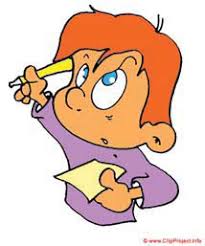 nový národnostný zákonnový maďarský zákonSlovenskú ľudovú stranu založil: Ignác GessaySvetozár Hurban VajanskýAndrej Hlinka1. Rakúsko sa nazývalo Predlitavsko . ÁNONIE2. Prvým premiérom Uhorska bol gróf František Jozef.ÁNONIE3. Vavro Šrobár a Peter Blaho založili spolok Českoslovanská jednota.ÁNONIE4. Slovensko bolo poľnohospodárske.ÁNONIE5. Slováci sa za prácou sťahovali do Južnej Ameriky.ÁNONIE6. Po rakúsko-uhorskom vyrovnaní sa štát rozdelil na dve časti.ÁNONIE7. Štátnym jazykom v Uhorsku sa stala slovenčina.ÁNONIE8. Ženský spolok Živena pôsobil v Trnave.ÁNONIE9. Slovenská liga podporila myšlienku vzniku Československého štátu.ÁNONIE10. V Bratislave bol podnik  „Stollwerck“ – dnešné Figaro.ÁNONIE